第五单元过关检测卷一、填空。(每空1分，共14分)1．由三条(　　　)围成的图形(每相邻两条线段的端点相连)叫做三角	形。一个三角形有(　　　)条边，(　　　)个角，(　　　)个顶点。	三角形具有(　　　)性。2．三角形按角分类有(　　　)三角形、(　　　)三角形和(　　　)三	角形；按边分类有(　　　)三角形和(　　　)三角形。3．一个等腰三角形两条边的长度分别是3 cm、6 cm，这个等腰三角	形的周长是(　　　)cm。4．在许多建筑中，经常可以见到三角形，是因为三角形具有(　　)。5．一个等腰三角形，一个底角的度数是顶角的2倍，这个三角形顶	角的度数是(　　　)°，底角的度数是(　　　)°。二、选择。(每题3分，共15分)1．下面(　　)组中的三根小棒不能拼成一个三角形。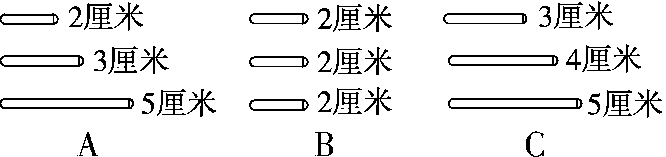 2．一个三角形的两边长分别为3 cm和7 cm，则此三角形的第三边	的长可能是(　　)。		A．3 cm　	B．4 cm　　　	C．7 cm3．下面各组角中，(　　)组中的三个角可以是一个三角形的三个内角。		A．60°、70°、90°		B．50°、50°、50°		C．80°、95°、5°4．钝角三角形的两个锐角之和(　　)90°。		A．大于  	B．小于  	C．等于5．把一个等腰三角形平均分成两个大小相等的小三角形，每个小三	角形的内角和是(　　)。		A．90°  	B．180°  	C．360°三、判断。(每题2分，共10分)1．每个三角形都至少有两个锐角。	(　　)2．有两个角是38°的三角形一定是锐角三角形。	(　　)3．钝角三角形的内角和比锐角三角形的内角和大。	(　　)4．三角形中有一个角是50°，这个三角形一定是锐角三角形。			(　　)5．等腰直角三角形的一个底角肯定是45°。	(　　)四、画图。(2题6分，其余每题4分，共14分)1．画一个三角形，使其既是钝角三角形又是等腰三角形，并画出底	边上的高。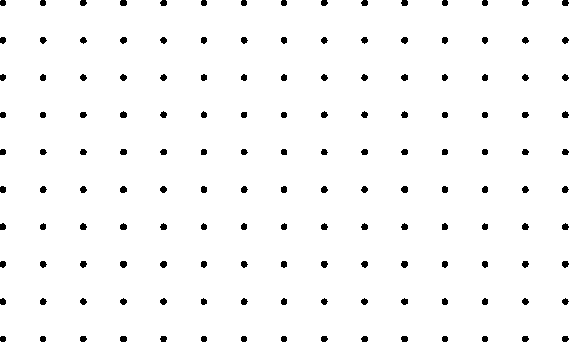 2．画出下面三角形指定底边上的高。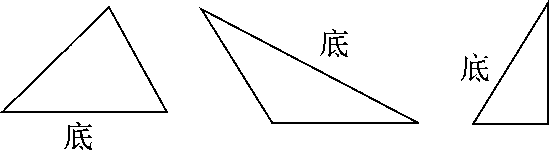 3．明明用小木棍给家里的小菜地围篱笆，这样围成的篱笆稳固吗？	如果不稳固，你能帮他添上一根小木棍变得稳固吗？试着画一画。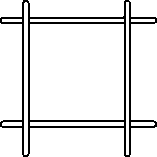 五、计算。(每题5分，共20分)1．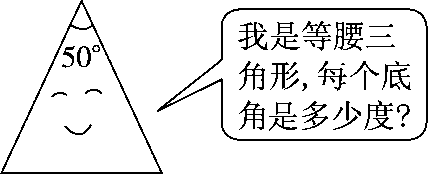 2．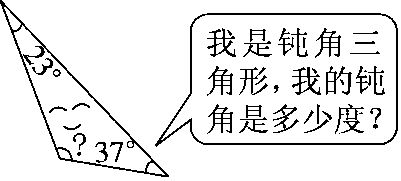 3．在一个四边形中，∠1＝∠2＝105°，∠3＝50°，∠4等于多少度？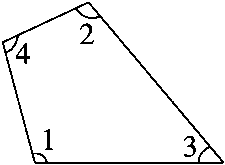 4．如下图，已知∠1＝110°，∠2＝∠5，∠2、∠3、∠4、∠5分别是	多少度？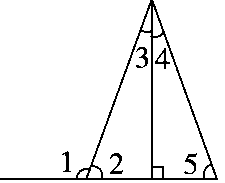 六、解决问题。(2、4题每题6分，其余每题5分，共27分)1．一个等腰三角形两条边的长度分别是3 cm和8 cm，它的第三条	边长多少厘米？2．将一根40 cm长的木条截成整厘米长的木条3段，做一个三角形，	怎样截能使3段木条围成三角形(请你举出三个例子)?3．已知一个三角形(每条边长都是整厘米数)的周长是20 cm，它的最	长边的长度最大是几厘米？ 4．某同学把一块三角形的玻璃打碎成三小块，现在他要到玻璃店去	配一块形状、大小完全一样的玻璃，那么最省事的办法是带第	(　　　)块去。这是因为___________________________________	______________________________________________________。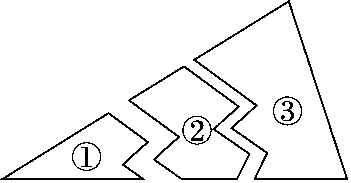 5．等腰三角形的一个内角是60°，其他两个内角各是多少度？这是	(　　　)三角形。答案一、1．线段　三　三　三　稳定	2．直角　锐角　钝角　不等边　等腰	3．15　4．稳定性　5．36　72二、1．A　2．C　3．C　4．B　5．B三、1．√　2．×　3．×　4．×　5．√四、1．略	2．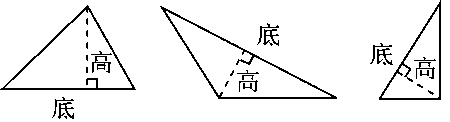 	3．　(答案不唯一)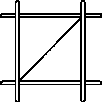 五、1．(180°－50°)÷2＝65°	2．180°－23°－37°＝120°	3．∠4＝360°－105°×2－50°＝100°	4．∠2＝∠5＝70°　∠3＝∠4＝20°六、1．8 cm	2．10 cm、15 cm、15 cm　13 cm、15 cm、12 cm　11 cm、14 cm、		15 cm(答案不唯一)	3．9 cm　4．③　两角一边确定一个三角形	5．其他两个内角都是60°。等边